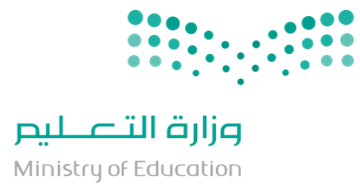 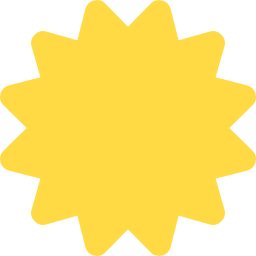 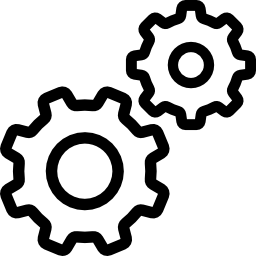 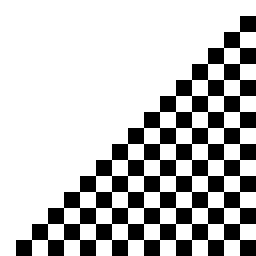 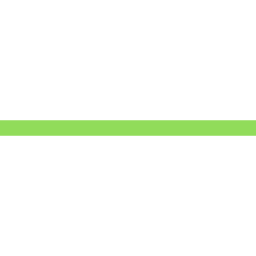 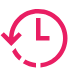 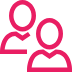 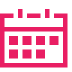 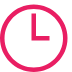 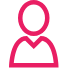 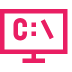 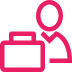 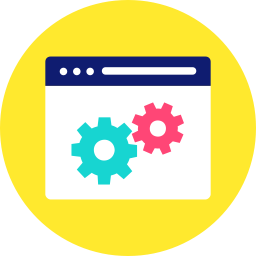 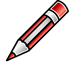 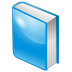 التاريخ:21-22-23/5/1440هـمدته:3 أيامالفئة المستهدفة:معلماتالفئة المنفذة:جوهرة نصيرعدد الساعات:12 ساعةالقاعة:3نوع البرنامج:مشروع وزاري